Subject Revision Resources SubjectRevision ResourceAccessInstructionsMaths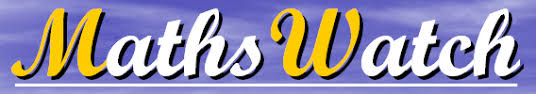 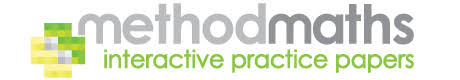 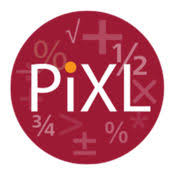 https://vle.mathswatch.co.uk/vle/
Username: firstnamelastname@mca Password: Pa55wordhttps://www.methodmaths.com/login.html
Centre ID: 113230Username: FIRSTNAMELASTNAMEPassword: passwordhttps://mathsapp.pixl.org.uk/Centre ID: MC2474Username: FIRSTNAMELASTNAMEPassword: PA55WORDComplete the tasks assigned by your teacher or create your own tasks by searching the relevant topic.Work through the past papers gaining instant feedback. See your teacher to unlock extra papers.Create your own test or complete a test working towards a specific grade.English Language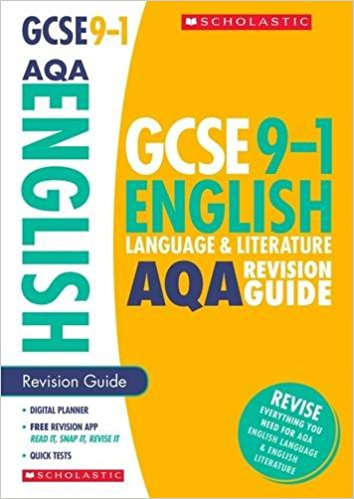 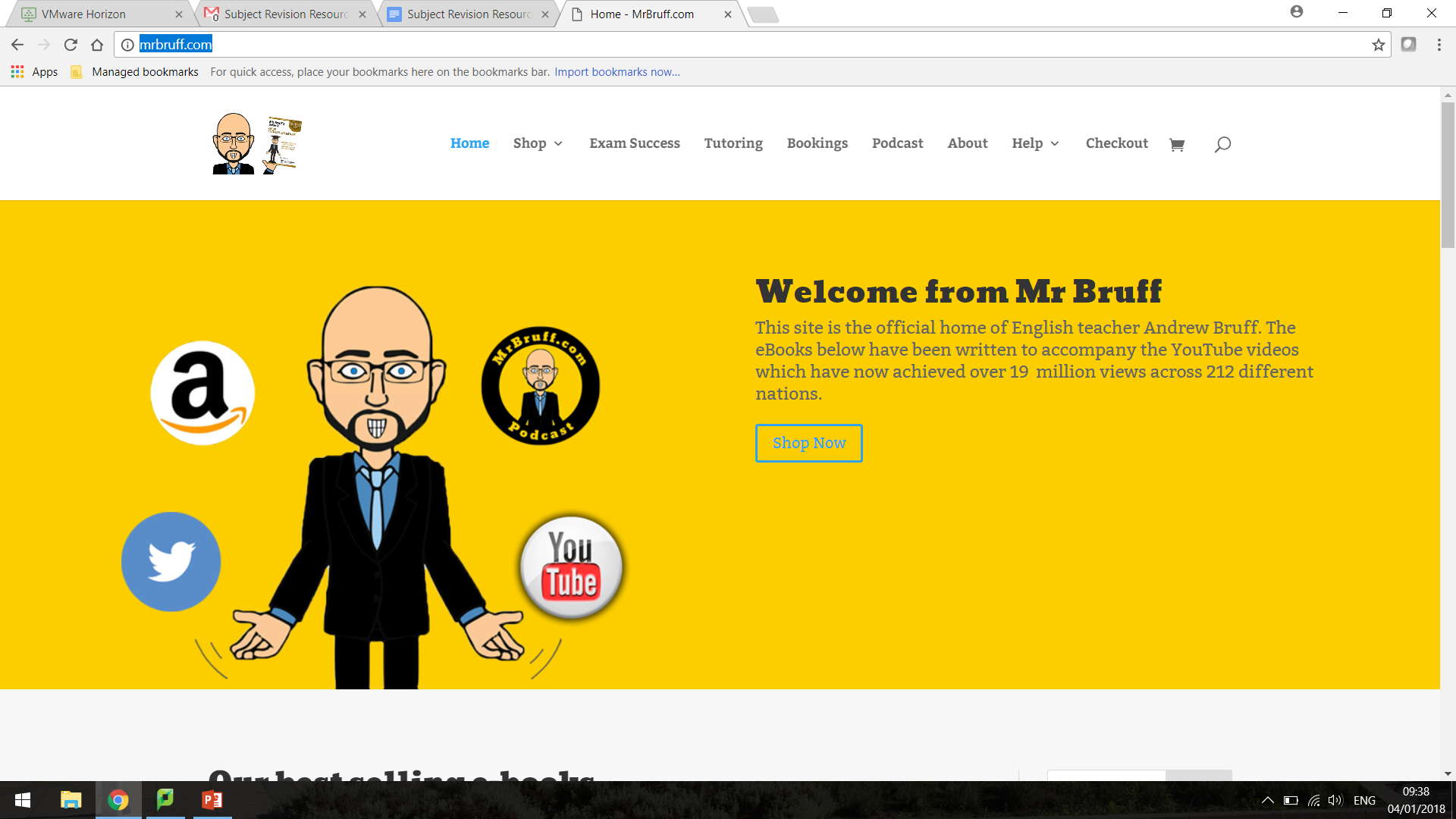 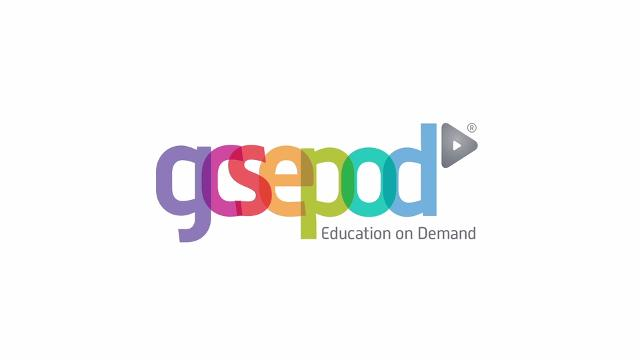 https://www.gcsepod.com/ Username: School Email   Password:http://mrbruff.com/Focus on  grammar for Language (Question 5)Watch the podcasts related to your areas of development.Watch the podcasts and read the model answers. Also watch the explanations on Youtube.English Literature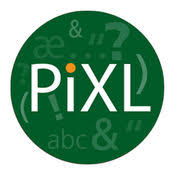 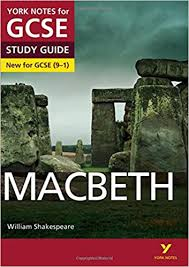 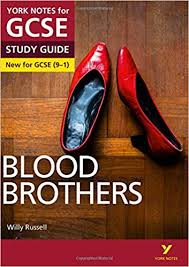 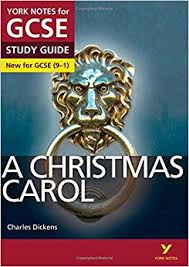 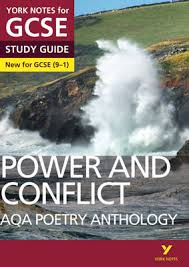 https://www.gcsepod.com/ Username: School Email   Password:http://mrbruff.com/Focus on Poetry analysis and Grade 9 example answers.Watch the podcasts related to your areas of development.Watch the podcasts and read the model answers. Also watch the explanations on Youtube.Science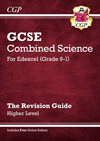 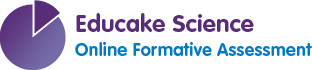 https://www.educake.co.uk/ Login details shared with all pupils. https://mathsapp.pixl.org.uk/Centre ID: MC2474Username: FIRSTNAMELASTNAMEPassword: PA55WORDEducake - Complete exam style questions on any topic including all core practicals. Best practice is to revise a topic using the revision guide and then complete the exam questions to check your knowledge. Your teacher has also set you assignments to help you revise. Pixl maths has a new maths in science section. Practice using the equations to help boost your mark. Geography(AQA)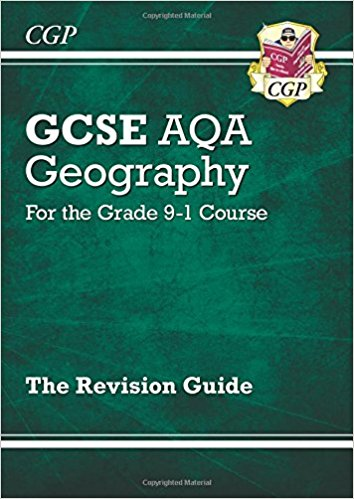 https://www.gcsepod.com/ Username: School Email   Password:Your teacher has assigned Podcasts.Use the revision book to complete Paper One Workbook and make flash cards.History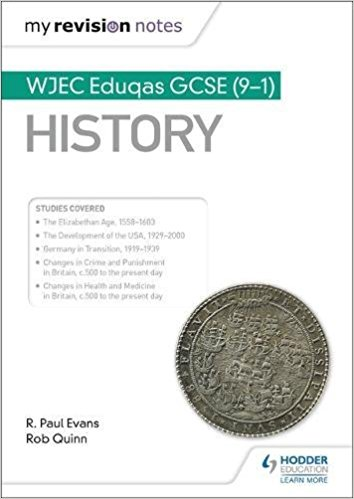 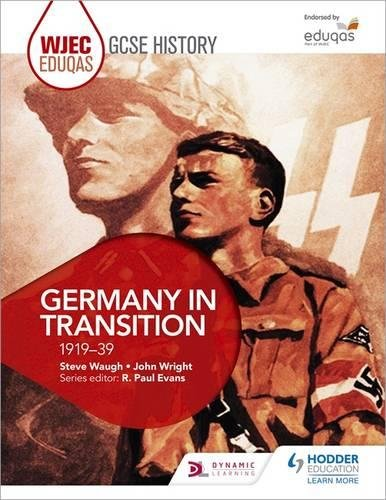 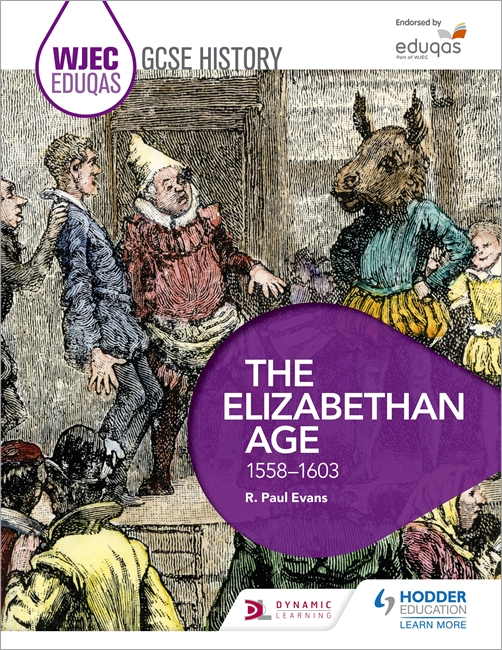 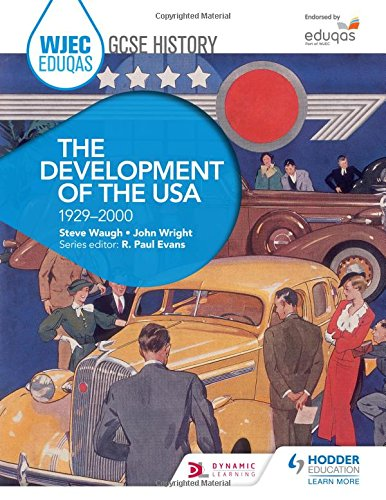 https://www.bbc.co.uk/education/topics/z3w89qthttps://www.bbc.co.uk/education/topics/zxvfnbkYour teacher has given you revision guides for 3 units currently.Germany in TransitionThe  Elizabethan AgeThe Development of the USACrime and Punishment Through Time (to follow).Use BBC GCSE Bitesize to test your knowledge by completing the quizzes. MFL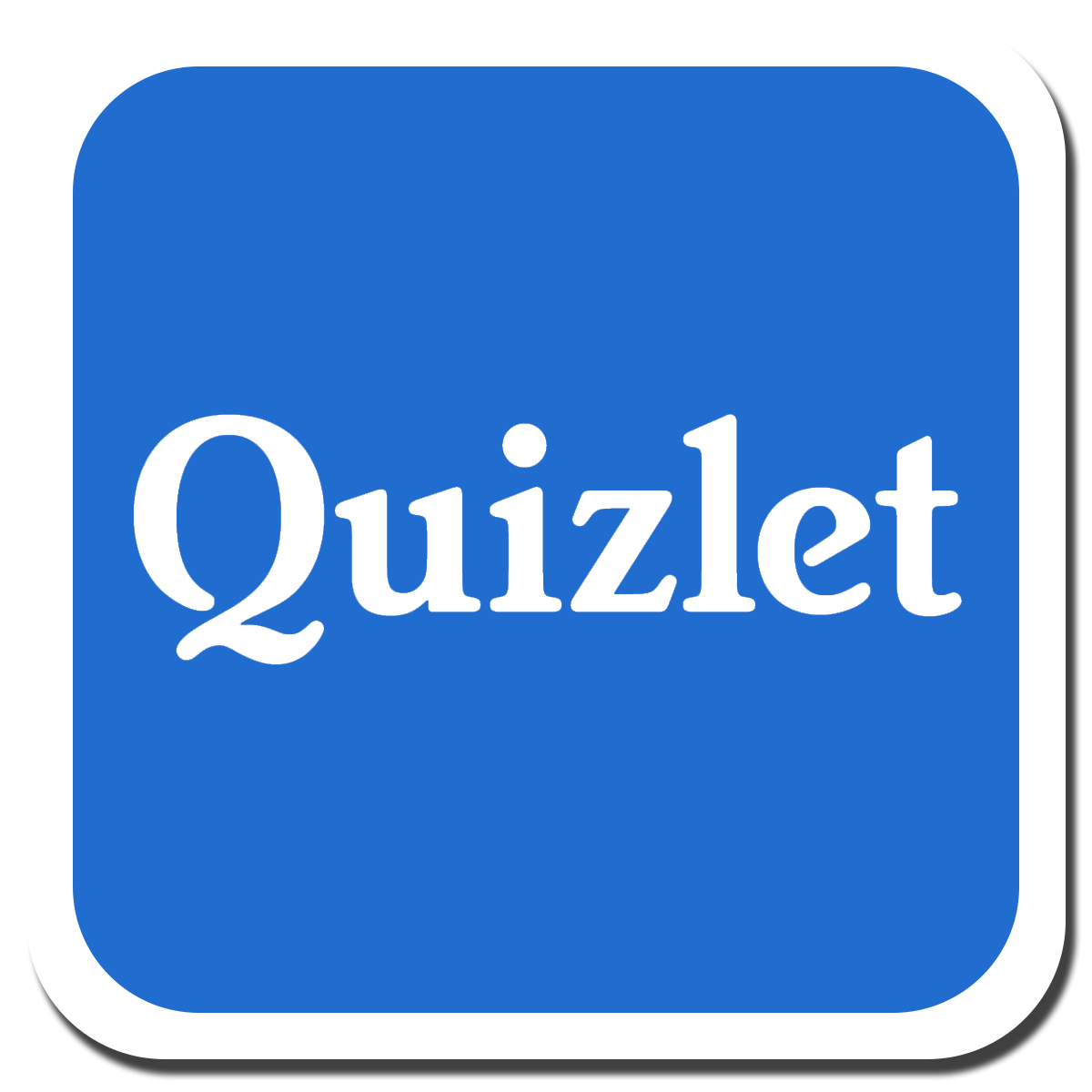 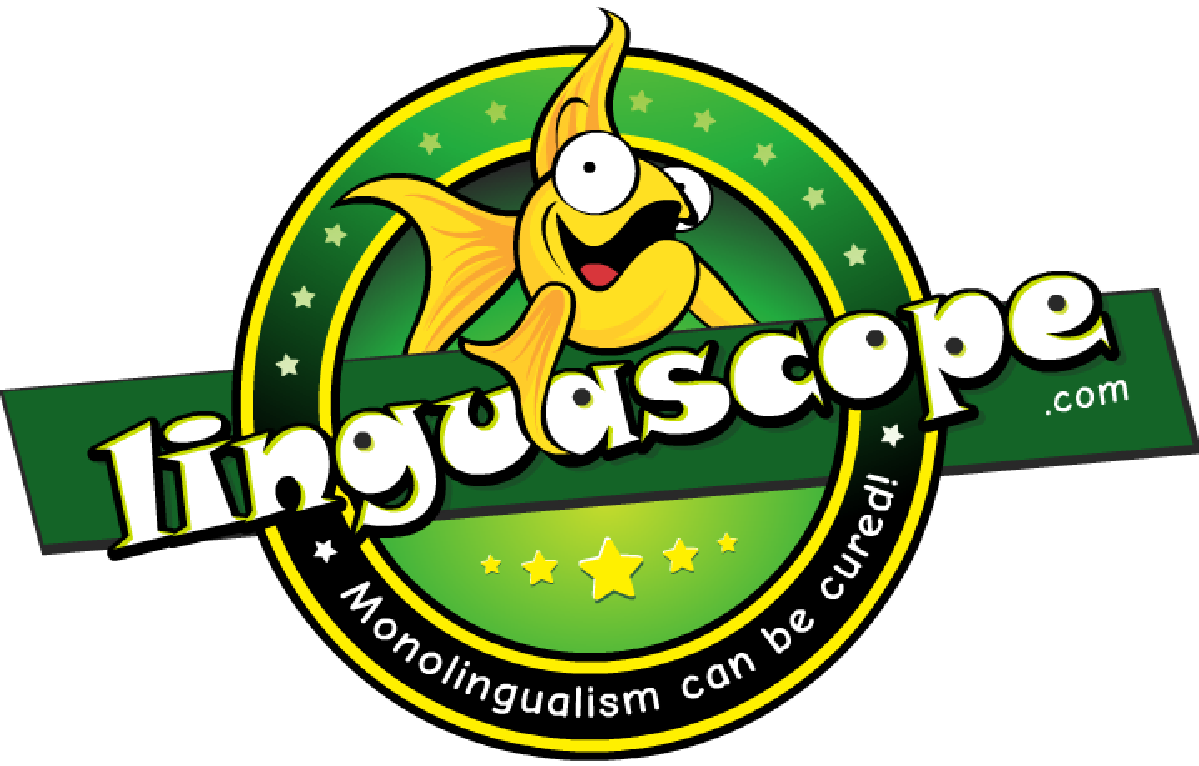 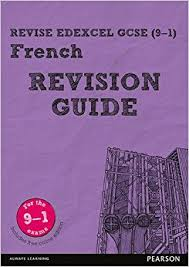 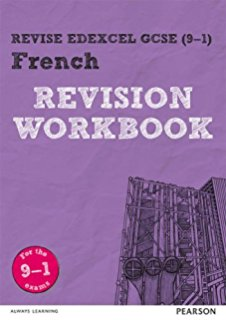 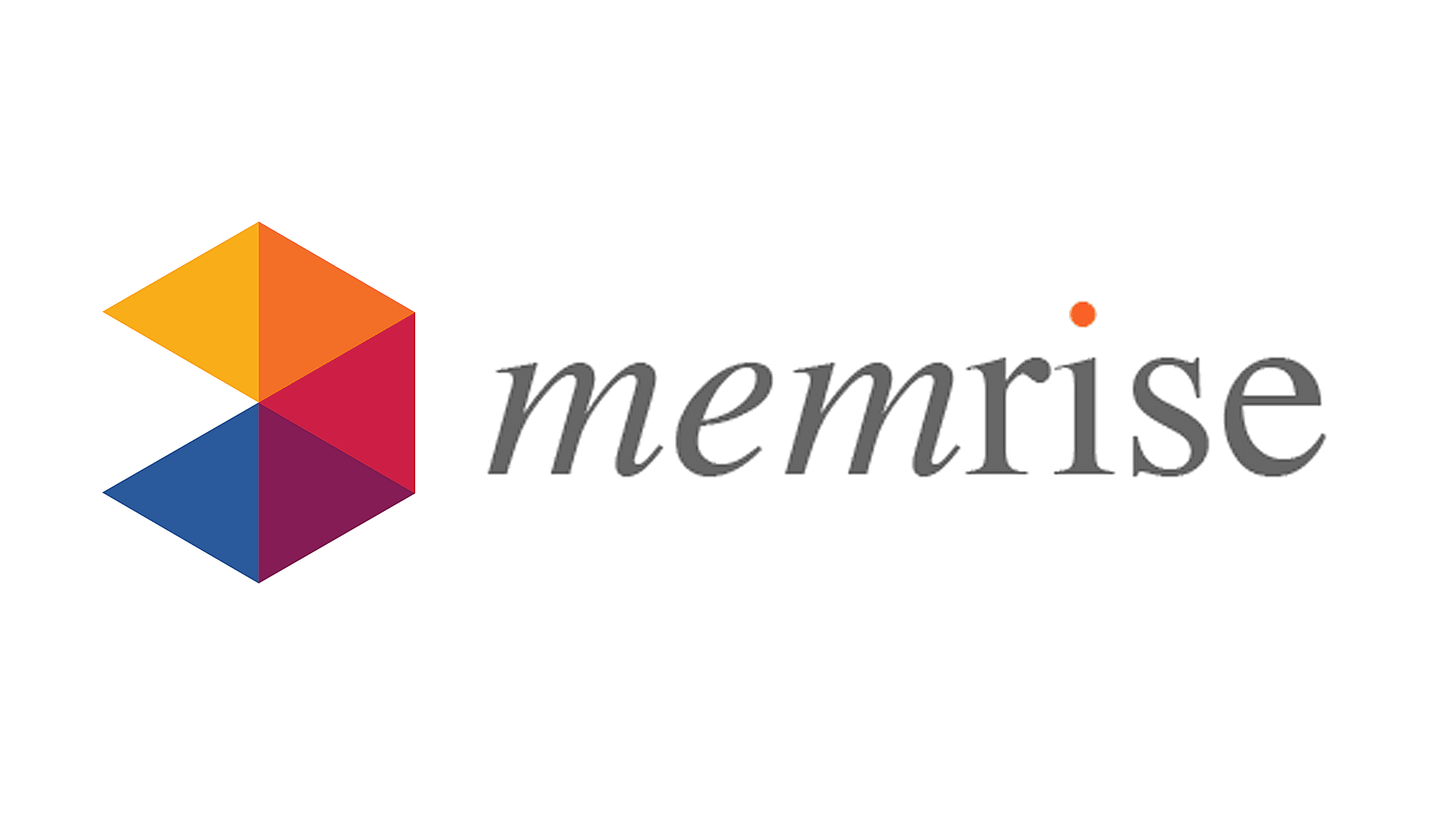 Linguascope.comUsername - MCA4UPassword - merci!Memrise.com (you must have your school email open to sign in with google+)Quizlet.com. (log in with Google+)Use Linguascope to revise vocabulary & grammar from different topics.Your teachers have shared the 9-1 GCSE vocabulary via memrise. Use this to help you memorise the vocab.Use this to complete quiz set shared by your teachers or to make your own flashcards.Computer Science6 A Day - GCSE Revisionhttps://computerscienceuk.com/gcse-9-1/6-a-day-revision/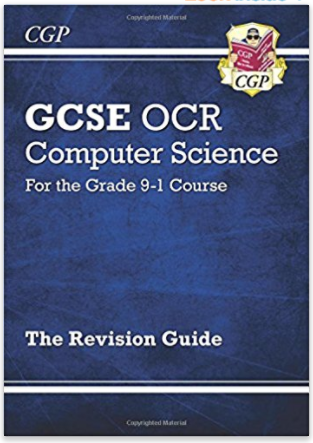 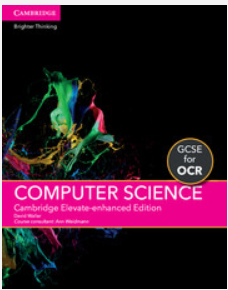 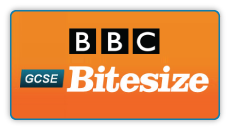 https://www.gcsepod.com/ Username: School Email   Password:BBC BiteSizehttps://www.bbc.co.uk/education/subjects/z34k7tyBBC BiteSizeGCSE Computer Science learning resources for you organised by topic.6 A Day - GCSE Revision All materials used in these free 6-a-day resources are taken from past OCR GCSE Computing ExamsSet yourself 6 questions, try answering in exam conditions and mark using the answers provided.BTEC Sport 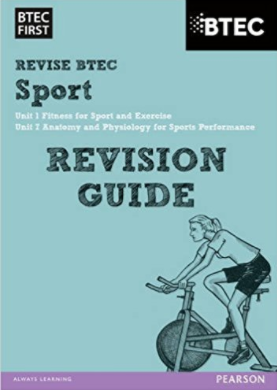 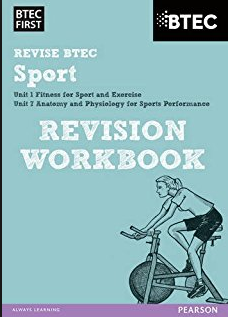 Youtube:Mr B - Unit 1 Revision Content Student Resources: BTEC Sport Folder - Podcasts of all lessons for students revision purposes. Past Exam Papers - See your teachers for these. Revision Posters - These can be collected from your teacher. Students can do onto Youtube and watch a number of revision videos. ENsure this is for the BTEC First in Sport and is revision for Unit 1. Our lessons are accessible to all students in MCA. If you would like to refresh your memory - listen to the podcast as if you were sat in the lesson all over again! RE (AQA Spec A)Christianity and Islam.Themes B,C,D,E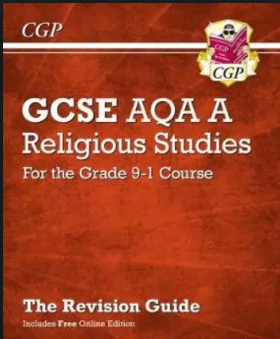 www.memrise.com  (you must have your school email open to sign in with google+)www.Quizlet.com (log in with Google+)https://www.gcsepod.com/ Username: School Email   Password:All students have been given revision guides for each topics taught so far, a list of possible questions and religious teachings for each topic.All key terminology for both exams have been assigned to students to use on either memrise or quizlet, whichever you prefer.Create flash cards like the ones in class to break down the exam questions, and topics. Use the flashcards to help you learn the religious teachings, and which topics they could be applied too.Create mind-maps from the revision guides.